      Reklamační list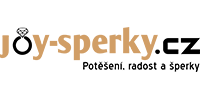 Reklamující:     Jméno: .................................................................................................................................................   Adresa: ................................................................................................................................................  Telefon: .......................................  Email:   …………...............................................................................   Prodejce: JOY MALL s.r.o., Revoluční 1082/8, Praha 1, 110 00 Číslo prodejního dokladu: ................................................. Datum prodeje:  ..................................  Název reklamovaného zboží: .........................................................................................................    Popis závady:  ….………………………………………………………………………………………………………………..    ..............................................................................................................................................................         Obsah balení při předání:     ............................................................................................................................................................... Požaduji vyřídit reklamaci následujícím způsobem: - Požaduji vrácení peněžních prostředků ve výši ………………..    na můj bankovní účet číslo: ………………………………………………………………………….. - Požaduji výměnu za nový stejný produkt. - Požaduji výměnu za jiný produkt číslo ……………………………………………………………….. - Rozdíl ceny (doplatek) uhradím na Váš účet. Číslo účtu: 2501482430/2010  VS: (číslo objednávky) - Rozdíl ceny (přeplatek) uhraďte na můj bankovní účet číslo:……………………………………………….V …………………………………………… Dne ………………………..………………. ………………………………………………. PodpisFormulář je třeba vytisknout, vyplnit, podepsat a vložit jej do zásilky spolu s vráceným zbožím na adresu: JOY MALL s.r.o., reklamační oddělení, U Sila 1724, Liberec 30, 463 11